2015 - 2019 DÖNEMİSTRATEJİK PLANI 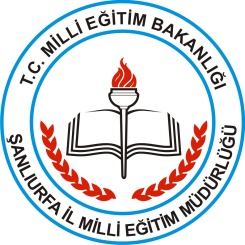 GİRESUN 2015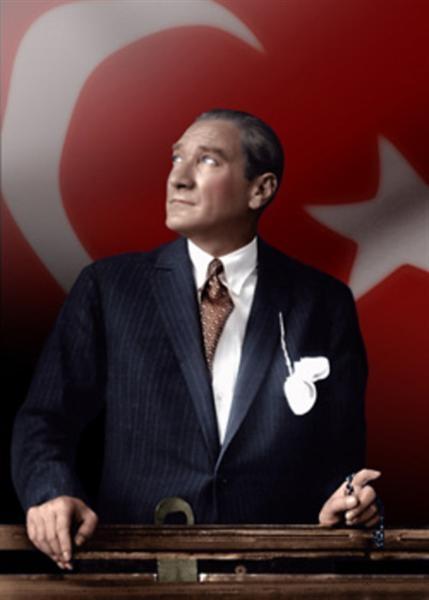 “Çalışmadan, yorulmadan, üretmeden, rahat yaşamak isteyen toplumlar, önce haysiyetlerini, sonra hürriyetlerini ve daha sonrada istiklal ve istikballerini kaybederler”.                                          Mustafa Kemal ATATÜRK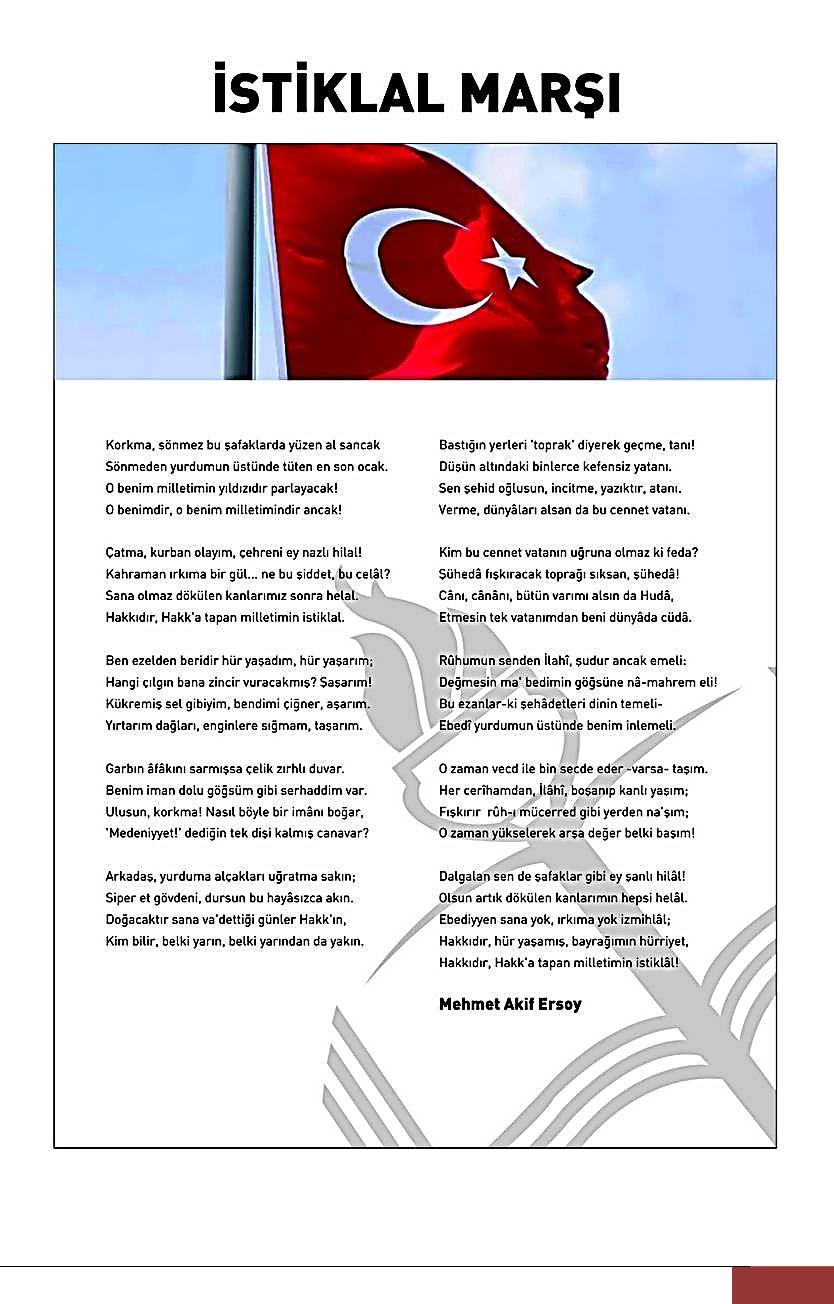 ÖNSÖZŞEHİT BİNBAŞI HÜSEYİN AVNİ ALPARSLANİLK/ORTAOKULU2015-2019 STRATEJİK PLANISUNUM“Eğitimdir ki bir milleti ya hür, bağımsız, şanlı, yüksek bir topluluk halinde yaşatır; ya da Milleti esaret ve sefalete terk eder.“ (Mustafa Kemal Atatürk)            	Bir milleti hür, bağımsız, şanlı, yüksek bir topluluk haline getirecek olan eğitim, amaç Ve hedefleri önceden belli olan, anlık kararlarla değil de belli bir strateji dâhilinde yürütülen Eğitimdir. Mustafa Kemal Atatürk’ün yukarıdaki sözünde vurguladığı “eğitim” de ancak planlı bir eğitimdir. Bu nedenle Şehit Binbaşı Hüseyin Avni Alparslan İlköğretim Okulu İlköğretim Okulu olarak 2015 – 2019 yılları arasında hedeflerimizi belirleyerek bu alanda çalışmalarımıza hız vereceğiz.           Şehit Binbaşı Hüseyin Avni Alparslan İlköğretim Okulu İlköğretim Okulu olarak bizler bilgi toplumunun gün geçtikçe artan bilgi arayışını karşılayabilmek için eğitim, öğretim, Topluma hizmet görevlerimizi artırmak istemekteyiz. Var olan değerlerimiz doğrultusunda Dürüst, tarafsız, adil, sevgi dolu, iletişime açık, çözüm üreten, yenilikçi, önce insan anlayışına Sahip bireyler yetiştirmek bizim temel hedefimizdir.          Şehit Binbaşı Hüseyin Avni Alparslan İlköğretim Okulu İlköğretim Okulu stratejik planlama çalışmasına önce durum tespiti, yani okulun SWOT analizini yapılarak başlanmıştır.SWOT analizi tüm idari personelin ve öğretmenlerin katılımıyla uzun süren bir çalışma sonucu ilk şeklini almış, varılan genel sonuçların sadeleştirilmesi ise Okul yönetimi ile öğretmenler den oluşan beş kişilik bir kurul tarafından yapılmıştır. Daha sonra SWOT sonuçlarına göre stratejik planlama aşamasına geçilmiştir. Bu süreçte okulun amaçları, hedefleri, hedeflere ulaşmak için gerekli stratejiler, eylem planı ve sonuçta başarı veya başarısızlığın göstergeleri ortaya konulmuştur. Denilebilir ki SWOT analizi bir kilometre taşıdır okulumuzun bugünkü resmidir ve stratejik planlama ise bugünden yarına nasıl hazırlanmamız gerektiğine dair kalıcı bir belgedir. Stratejik Plan’da belirlenen hedeflerimizi ne ölçüde gerçekleştirdiğimiz, plan dönemi içindeki her yılsonunda gözden geçirilecek ve gereken revizyonlar yapılacaktır.             Şehit Binbaşı Hüseyin Avni Alparslan İlköğretim Okulu Stratejik Planı (2015-2019)’da belirtilen amaç ve hedeflere ulaşmamızın Okulumuzun gelişme ve kurumsallaşma süreçlerine önemli katkılar sağlayacağına inanmaktayız.           Planın hazırlanmasında emeği geçen Strateji Yönetimi Ekibi ’ne ve uygulamasında yardımı olacak İl Milli Eğitim Müdürlüğü’ne, öğretmen, öğrenci ve velilerimize teşekkür ederim.                                                                                    	                                          Talip VELİOĞLU                                                                                                                               Okul Müdür V.İÇİNDEKİLERGİRİŞ …………………………………………………………………………….…  	BÖLÜM 1STRATEJİK PLANLAMA SÜRECİ……………………………………………..STRATEJİK PLANIN AMACI………………………………………………………STRATEJİK PLANIN KAPSAMI……………………………………………………STRATEJİK PALANLAMA YASAL DAYANAKLARI……………………………..STRATEJİK PLAN ÜST KURULU………………………………………………….STRATEJİK PLANLAMA EKİBİ…………………………………………………….ÇALIŞMA TAKVİMİ…………………………………………………………………..BÖLÜM 2DURUM ANALİZİ ………………………………………………………………… 		A) TARİHİ GELİŞİM…………………………………………………………………..OKULUN TARİHÇESİ VE YAPISI………………………………………….B) MEVCUT DURUM…………………………………………………………………MEVZUAT ANALİZİ…………………………………………………………..OKULUN PERSONEL YAPISI………………………………………………OKULUN ÖRGÜT YAPISI…………………………………………………..OKULUN ÖĞRENCİ DURUMU……………………………………………..-Öğrenci Sayısı Dağılımı……………………………………………..-Öğrenci Ödül Durumu………………………………………………..-Disiplin Durumu……………………………………………………….-Devamsız Öğrenci Sayısı……………………………………………-Sosyal Etkinlikler Durumu……………………………………………-Rehberlik Hizmetleri…………………………………………………..-Sosyal-Kültürel ve Sportif Faaliyetler……………………………….-Öğrenci Sınıf Geçme Verileri…………………………………………-Merkezi Sınavlardaki Başarı Durumu………………………………..OKULUN FİZİKİ İMKÂNLARI………………………………..-Bina Durumu……………………………………………………………-Fiziki Durumu…………………………………………………………..-Kuruluşun Teknolojik Altyapısı………………………………………..MALİ DURUM……………………………………………………………………C)PAYDAŞ ANALİZİ……………………………………………………………………PAYDAŞLARIN BELİRLENMESİ……………………………………………..PAYDAŞLARIN ÖNCELİKLENDİRİLMESİ…………………………………..D) GZFT (SWOT) ANALİZİ…………………………………………………………….KURUM İÇİ ANALİZ…………………………………………………………..KURUM DIŞI ANALİZ………………………………………………………..BÖLÜM 3GELECEĞE YÖNELİM………………………………………………………………..	MİSYONUMUZ…………………………………………………………………VİZYONUMUZ…………………………………………………………………	      İLKELERİMİZ/DEĞERLERİMİZ……………………………………………STRATEJİK AMAÇLAR, HEDEFLER, FAALİYETLER……………………………….STRATEJİK AMAÇ 1…………………………………………………………	Stratejik Hedef 1Stratejik Hedef 2	STRATEJİK AMAÇ 2………………………………………………………… 	PERFORMANS VE BÜTÇELEME	PERFORMANS GÖSTERGELERİ/HEDEF………………………………………	MALİYETLENDİRME/BÜTÇELEME………………………………………………		-Maliyet Tablosu…………………………………………………………..		-Kaynak Tablosu……………………………………………………………BÖLÜM 4İZLEME VE DEĞERLENDİRME ………………………………………………………	OKUL GELİŞİM PLANI………………………………………………………	ÇALIŞMA PLANI………………………………………………………………	İMZA SİRKÜSÜ……………………………………………………………….2014-2015 EĞİTİM ÖĞRETİM YILI OKULUN MEVCUT  PERSONEL  YAPISI           STRATEJİK PLANLAMA SÜRECİ  Okulumuzun Stratejik Planına (2015-2019) Stratejik Plan Üst Kurulu ve Stratejik Planlama Ekibi tarafından, Okulumuzun toplantı salonunda, çalışma ve yol haritası belirlendikten sonra taslak oluşturularak başlanmıştır.Stratejik Planlama Çalışmaları kapsamında okul personelimiz içerisinden “Stratejik Plan Üst Kurulu” ve “Stratejik Planlama Ekibi” kurulmuştur. Önceden hazırlanan anket formlarında yer alan sorular katılımcılara yöneltilmiş ve elde edilen veriler birleştirilerek paydaş görüşleri oluşturulmuştur. Bu bilgilendirme ve değerlendirme toplantılarında yapılan anketler ve hedef kitleye yöneltilen sorularla mevcut durum ile ilgili veriler toplanmıştır.Stratejik planlama konusunda 2015 yılı Mart ayında İl Milli Eğitim Müdürlüğü Ar-Ge Birimi tarafından gerçekleştirilen seminerlerle okul müdürü, müdür yardımcıları, öğretmenler ve bölüm şefleri olmak üzere paydaş katılımı sağlanmıştır. Seminerde Stratejik Plan hazırlama yasal nedenleri ve amaçları hakkındaki bilgilendirme, stratejik plan öğeleri ve planlama aşamalarına ilişkin konularda bilgiler alınmıştır.Stratejilerin Belirlenmesi;Stratejik planlama ekibi tarafından, tüm iç ve dış paydaşların görüş ve önerileri bilimsel yöntemlerle analiz edilerek planlı bir çalışmayla stratejik plan hazırlanmıştır. Bu çalışmalarda izlenen adımlar;1.Okulun var oluş nedeni (misyon), ulaşmak istenilen nokta  (vizyon) belirlenip okulumuzun tüm paydaşlarının görüşleri ve önerileri alındıktan da vizyona ulaşmak için gerekli olan stratejik amaçlar belirlendi. Stratejik amaçlar; a. Okul içinde ve faaliyetlerimiz kapsamında iyileştirilmesi, korunması veya önlem alınması gereken alanlarla ilgili olan stratejik amaçlar,b. Okul içinde ve faaliyetler kapsamında yapılması düşünülen yenilikler ve atılımlarla ilgili olan stratejik amaçlar,c. Yasalar kapsamında yapmak zorunda olduğumuz faaliyetlere ilişkin stratejik amaçlar olarak da ele alındı.2. Stratejik amaçların gerçekleştirilebilmesi için hedefler konuldu. Hedefler stratejik amaçla ilgili olarak belirlendi. Hedeflerin spesifik, ölçülebilir, ulaşılabilir, gerçekçi, zaman bağlı, sonuca odaklı, açık ve anlaşılabilir olmasına özen gösterildi. 3. Hedeflere uygun belli bir amaca ve hedefe yönelen, başlı başına bir bütünlük oluşturan,  yönetilebilir, maliyetlendirilebilir faaliyetler belirlendi. Her bir faaliyet yazılırken; bu faaliyet “amacımıza ulaştırır mı” sorgulaması yapıldı.4. Hedeflerin/faaliyetlerin gerçekleştirilebilmesi için sorumlu ekipler ve zaman belirtildi.5. Faaliyetlerin başarısını ölçmek için performans göstergeleri tanımlandı.6. Strateji, alt hedefler ve faaliyet/projeler belirlenirken yasalar kapsamında yapmak zorunda olunan faaliyetler, paydaşların önerileri, çalışanların önerileri, önümüzdeki dönemde beklenen değişiklikler ve GZFT (SWOT) çalışması göz önünde bulunduruldu.7. GZFT çalışmasında ortaya çıkan zayıf yanlar iyileştirilmeye, tehditler bertaraf edilmeye; güçlü yanlar ve fırsatlar değerlendirilerek kurumun faaliyetlerinde fark yaratılmaya çalışıldı; önümüzdeki dönemlerde beklenen değişikliklere göre de önlemler alınmasına özen gösterildi.8. Strateji, Hedef ve Faaliyetler kesinleştikten sonra her bir faaliyet maliyetlendirilmesi yapıldı.9. Maliyeti hesaplanan her bir faaliyetler için kullanılacak kaynaklar belirtildi.  Maliyeti ve kaynağı hesaplanan her bir faaliyet/projenin toplamları hesaplanarak bütçeler ortaya çıkartıldı.Yukarıdaki çalışmalar gerçekleştirildikten sonra Şehit Binbaşı Hüseyin Avni Alparslan İlk/Ortaokulu 2015-2019 dönemi stratejik planına son halini vermek üzere İlçelere bağlı okullar İlçe Milli Eğitim Müdürlüklerine, Merkeze bağlı okullar ise İl Milli Eğitim Müdürlüğü Ar-Ge Birimine  arge28@meb.gov.tr elektronik posta gönderilerek veya elden götürülerek görüş istenmiştir. Görüşleri doğrultusunda son düzenlemeler yapılarak plan taslağı son halini almış ve onaya sunulmuştur.STRATEJİK PLANIN AMACISTRATEJİK PLANIN KAPSAMISTRATEJİK PALANLAMA YASAL DAYANAKLARISTRATEJİK PLAN ÜST KURULUSTRATEJİK PLANLAMA EKİBİNOT: Stratejik Plan Üst Kurulu beş (5) kişi, Stratejik Planlama Ekibi ise en az beş (5) kişiden oluşmalıdır.ÇALIŞMA TAKVİMİ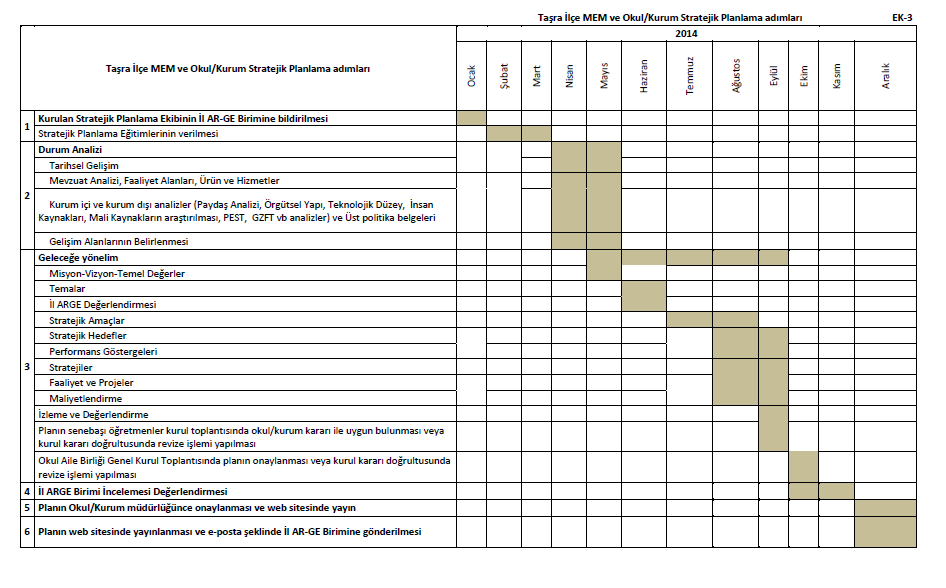 A) TARİHİ GELİŞİMOKULUN TARİHÇESİ VE YAPISI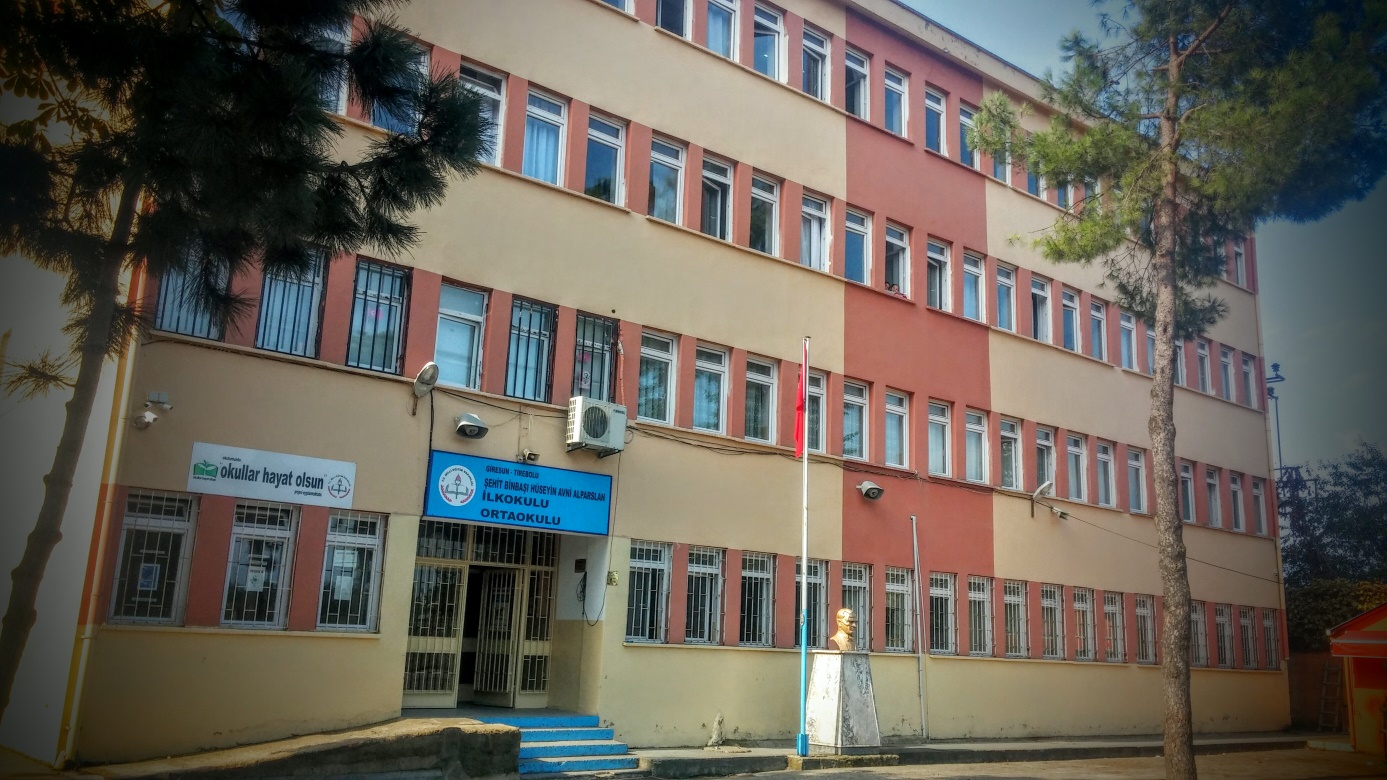 Okulumuz, 12.02.1990 tarihinde Tirebolu İlçesi Körliman Mahallesinde Demirci Köyü İlkokulu’ na bağlı, Körliman Mevki İlkokulu adı ile geçici olarak 2 öğretmen ve 32 öğrenci ile 2 dershaneli olarak Tirebolu belediyesinin tahsis ettiği depodan dönüştürülmüş, tek katlı binada açılmıştır. 05.12.1990 tarihinde müstakil okul olarak  Belediye İlkokulu adı ile 4 öğretmen ve 72 öğrenci ile eğitim ve öğretimine devam etmiştir. 24.10.1994 tarihinde okul mevcudunun hızla yükselmesi ile müstakil okul müdürlüğü kadrosu açılmıştır. Tirebolu Belediye Başkanlığının tahsis ettiği arsaya 4 katlı yeni bina yapılmış, taşımalı merkez okul konumunu almıştır. Valilik Makamının 03.10.1996 tarih ve 19970 sayılı olurları ile İlköğretim okuluna dönüştürülmüş,  Belediye İlköğretim Okulu adını, 07.10.1996 tarih ve 20200 sayılı olurlarıyla Şehit Binbaşı Hüseyin Avni Alparslan İlköğretim Okulu adını almıştır. 17.09.2012 Eğitim ve öğretim yılında 4+4+4 kapsamında İlkokul ve Ortaokul olarak öğretime devam edilmektedir.Okulumuz 2015 – 2016 Eğitim ve öğretim yılında 1 Müdür, 2 Müdür Yardımcısı, 2 Ana Sınıfı Öğretmeni, 10 Sınıf Öğretmeni, 15 Branş Öğretmeni,  2 hizmetli ve 458  öğrenci ile eğitim ve öğretimine devam etmektedir.B) MEVCUT DURUMMEVZUAT ANALİZİOKULUN PERSONEL YAPISIOKULUN ÖRGÜT YAPISIYÖNETİM ORGNİZASYON ŞEMASIOKULUN ÖĞRENCİ DURUMUÖğrenci Sayısı DağılımıÖğrenci Ödül DurumuDisiplin DurumuDevamsız Öğrenci SayısıSosyal Etkinlikler DurumuRehberlik HizmetleriMerkezi Sınavlardaki Başarı DurumuSosyal-Kültürel ve Sportif FaaliyetlerLisanslı Öğrenci Sayısı            :   67 Yarışmalara Katılım                :  112Yapılan Yarışmalar ve Alınan Dereceler    OKULUN FİZİKİ İMKÂNLARIBina DurumuFiziki DurumuKuruluşun Teknolojik AltyapısıMALİ DURUMC)PAYDAŞ ANALİZİPAYDAŞLARIN BELİRLENMESİPAYDAŞLARIN ÖNCELİKLENDİRİLMESİİÇ PAYDAŞLARÖğretmenler: Hizmeti veren  personellerdir.Öğrenciler: Hizmetin sunulduğu paydaşlardırOkul Aile Birliği: Oklun tedarikçisi konumunda olup, okulun lojistik yönden destekçisi ve işletici görevi vardır.Destek Personeli: Görevli personeldir.DIŞ PAYDAŞLARValilik: olur makamıdırKaymakamlık:Onay makamıdırMilli Eğitim Müdürlüğü: Milli Eğitim Bakanlığının ürettiği politikaları uygulayan ve okulun bağlı olduğu mercidir.İlçe Milli Eğitim Müdürlüğü: Milli Eğitim Bakanlığının ürettiği politikaları uygulayan ve okulun bağlı olduğu mercidir.Veliler: Okullara maddi ve manevi destek sağlayabilme kapasitesi bulunur. Aynı zamanda uygun işbirliği içinde olunması gerekene kesimdir.Belediyeler: Eğitim hizmetinin lojistik destekçileri olmaları beklenirMuhtar: Eğitim hizmetinin lojistik destekçileri olmaları beklenirMedya: Eğitimin niteliğinin artırılmasında işbirliği kaçınılmaz ve lüzumlu olan stratejik bir dış paydaşıdır.Üniversiteler: Eğitim öğretim hizmetinin niteliği açısından destekçi ve işbirlikçi konumda olması gereken tedarikçi ve müşteri sayılabilecek  kesimdir. Bir taraftan mezun öğrencileri sunduğumuz müşteri konumundadır.Sivil Toplum Örgütleri: En stratejik destekçi konumundadırlar. Uyumlu bir işbirliği ile bir gelişim fırsatıdırlar.D) GZFT (SWOT) ANALİZİ       KURUM İÇİ ANALİZ     KURUM DIŞI ANALİZMİSYONUMUZ                                       VİZYONUMUZC. TEMEL DEĞERLER (İLKELER)Öğrenmeyi öğrenen öğrenciyi yetiştirmek, öğrenci merkezli bir okul anlayışı benimsemek Bilginin yeni bilgi öğrenmek için araç olduğu düşüncesini yerleştirmek Türkçe' yi etkili kullanabilmek Aile ulus ve yurt sevgisini geliştirmek Beden, zihin, ruh ve duygu yönünden sağlıklı öğrenci yetiştirmek Öğrencilere çok yönlü düşünebilme becerisini kazandırmak Çevre bilincini oluşturmak Öğrencilerin farklılıklarının farkına varmalarını sağlamak Ben değil biz anlayışını geliştirmek Öğrencilerin kendi sorunlarını kendilerinin çözebileceği inancını kazandırmak Öğrencilerimizi sürekli kendini yenileyen ve geliştiren bireyler olarak yetiştirmek Okulumuzu sürekli geliştirmek ve çevrenin gelişiminde model yapabilmek Çağdaş uygarlık seviyesine ulaşmada Atatürk'ü rehber edinmek Demokratik değerleri içinde özümsemiş ve davranış haline getirmiş bireyler olarak yetiştirmek Öğrencilerin planlı, verimli çalışma yöntem ve tekniklerini kazanmalarını sağlamak Öğrencilere zamanı en iyi şekilde kullanma alışkanlığı kandırmak Öğrencilerin ilgi, istek ve yetenekleri doğrultusunda alanlara yönelmelerini sağlamak Öğrencilerin kendi kültür değerlerini benimseyen ve yaşayan bireyler olarak yetiştirmek Öğrencileri iyi insan, iyi vatandaş olarak yükseköğrenime ve hayata hazırlamak. B. TEMALAR, STRATEJİK AMAÇLAR, HEDEFLER TEMALAR Şehit Binbaşı Hüseyin Avni Alparslan İlk/Ortaokulunun yürütmekte olduğu hizmetler ile stratejik planlamada yer alacak hizmetlere ilişkin stratejik alanları, sorun odaklı yaklaşımla 3 tema (Eğitim-Öğretimde Erişimin Artırılması, Eğitim-Öğretimde Kalitenin Artırılması ve Kurumsal Kapasitenin Geliştirilmesi) başlığında gruplandırılmıştır. Temalar altında yer alan stratejik amaç ve hedefler oluşturulurken “sorun odaklı” yaklaşım tercih edilmiştir. Diğer bir deyişle, tema konusunun “stratejik boyutları” ön plana çıkarılmıştır. Bu sorunlardan (stratejik konular) yola çıkılarak stratejik amaç ve hedefler oluşturulmuştur.TEMALAR1.TEMA: EĞİTİM ve ÖĞRETİMDE ERİŞİMİN ARTTIRILMASIStratejik Amaç 1.Okul Öncesi eğitimde üzere tüm çocukların eğitime erişimine, imkan sağlamak.Stratejik Hedef 1.1 Okul Öncesinde eğitime katılımı plan dönemi sonuna kadar %47’ten   %71 e çıkarmak.Faaliyet 1.1.1 Okul öncesi eğitimin önemini anlatmak için çağ nüfusundaki çocukları               olan vatandaşları ziyaret etmek.Faaliyet 1.1.2 Çocukların okula erişimi sağlandıktan sonra bu erişimin kalıcılığı için okulun öğrenci için bir oyun alanı olmakla birlikte ilkokula hazırlık olduğunu velilere eğitim yoluyla aktarmak.2.TEMA: EĞİTİM VE ÖĞRETİMDE KALİTENİN ARTTIRILMASIStratejik Amaç 2.Akademik Başarıyı ArtırmakStratejik Hedef 2.1 Okulun TEOG başarısını her yıl bir önceki yıla göre en az % 1 oranında arttırmak.F2.1.1-Rehber öğretmence motivasyon, meslek tanıtımı, sınav sistemi vb. konularda öğrencilere bilgilendirme toplantıları yapılması.F2.1.2-Velilere yönelik bilgilendirme yapılmasıF2.1.3-Yetiştirme kurslarının açılmasıF2.1.4-Öğretmenlerle sınav analizlerinin yapılması amacıyla her ay toplantı yapılması.F2.1.5-Öğrencilerin ilgi ve yeteneklerine göre faaliyetlere yönlendirilmesi.Stratejik Hedef 2.2 Öğrencilerin okuma alışkanlığını geliştirmek için kütüphaneden faydalanan öğrenci her yıl %10 oranında artırmakF2.2.1-Kütüphaneye kitaplar alınmasıF2.2.2-Öğrencilerin kütüphaneyi aktif kullanabileceği şartların oluşturulması.3.TEMA:KURUMSAL KAPASİTENİN GELİŞTİRİLMESİStratejik Amaç 3. Çağın gereğine göre dış değişime ve iç dönüşüme açık personel  yetiştirmek.Stratejik Hedef 3.1.Her yıl personeli en az 2 hizmet içi eğitim almasını sağlamakFaaliyet 3.1.2. İhtiyaç tespit edilen alanlarda bilişim teknolojileri kullanım kursu düzenlenmesi.Stratejik Hedef 3.2. Eğitim tesisleri ve alt yapı çalışmalarını, eğitimde kullanılan donatımları hedef kitleye daha kaliteli hizmet vermek amacıyla düzenleyerek, bütçe ve finans kaynaklarının etkin ve adil dağılımını sağlamak.Faaliyet 3.2.1: Bakım ve onarım ihtiyacı olan bölüm ve dersliklerin onarımının yapılması Faaliyet 3.2.2:Teknolojik ve fiziki donanım ihtiyacı olan bölümlerin donatılmasıFaaliyet 3.2.3: Okul bahçemizin düzenlenmesinin sağlanmasıİzleme, stratejik plan uygulamasının sistematik olarak takip edilmesi ve raporlanmasıdır. Değerlendirme ise, uygulama sonuçlarının amaç ve hedeflere kıyasla ölçülmesi ve söz konusu amaç ve hedeflerin tutarlılık ve uygunluğunun analizidir. İzleme ve değerlendirme süreci kurumsal öğrenmeyi ve buna bağlı olarak faaliyetlerin sürekli olarak iyileştirilmesini sağlar. Ayrıca, hesap verme sorumluluğunun oluşturulmasına katkıda bulunur. Görele İlçe Mili Eğitim Müdürlüğü için hazırlanan 2015-2019 yıllarını kapsayan Stratejik planın izleme ve değerlendirmeye tabi tutulması şarttır. Aksi takdirde, gerek planın uygulanmasında gerekse ilgililerin hesap verme sorumluluğu ilkesinin hayata geçirilmesinde zorluklarla karşılaşılacaktır. Görele İlçe Milli Eğitim Müdürlüğü Stratejik Planlama Koordinasyon Ekibi tarafından izleme ve değerlendirmeyi kolaylaştıracak eylem planının birimler tarafından hazırlanması gerektiği öngörülmektedir. Stratejik planda yer alan amaç ve hedefleri gerçekleştirmeye dönük proje ve faaliyetlerin uygulanabilmesi için amaç, hedef ve faaliyetler bazında sorumluların kimler/hangi birimler olduğu, ne zaman gerçekleştirileceği, hangi kaynakların kullanılacağı gibi hususların yer aldığı bir eylem planı hazırlanmasının yararlı olacağını düşünülmektedir. Müdürlüğümüzün ilgili mercilerine sunulmak üzere, amaç ve hedeflerin gerçekleştirilmesine ilişkin gelişmelerin, ilerleme sağlanan alanlar yanında, ilerleme sağlanamayan alanların da objektif olarak her sene sonunda rapor edilmesi gerektiği düşünülmektedir. Performansın izlenmesi, izleme faaliyetinin temelidir. Bunun için performans göstergeleri ile ilgili veriler düzenli olarak toplanmalı ve değerlendirilmelidir. Stratejik planlama sürecinde, izleme ve değerlendirme faaliyetleri sonucunda elde edilen bilgiler kullanılarak, stratejik plan gözden geçirilmeli, hedeflenen ve ulaşılan sonuçlar karşılaştırılmalıdır. İzleme ve değerlendirme faaliyetlerinin etkili olarak gerçekleştirile bilmesi, amacıyla stratejik planda ortaya koyulan performans hedeflerinin nesnel ve ölçülebilir olmasına özen gösterilmiştir.             Böylece planın uygulanma sürecinde bir aksama olup olmadığı saptanacak; varsa bunların düzeltilmesine yönelik tedbirler alınacak ve idarenin performans hedeflerine ulaşması konusunda doğru bir yaklaşım izlenmiş olacaktır.İzleme ve Değerlendirme aşağıdaki esaslara bağlı kalınarak yapılacaktır:Her eğitim öğretim yılı başında o yıl gerçekleştirilecek her bir hedef veya faaliyet için, sorumlu kişiler belirlenecektir. Her çalışma yılı için okul gelişim planı hazırlanacaktır.Her çalışma yılı /döneminde ekiplerce her hedef için bir çalışma/iyileştirme planı hazırlayıp okul idaresine teslim edeceklerdir.Sorumlu kişi veya ekipler 6 ayda bir rapor düzenleyerek amaca ulaşma veya hedefin gerçekleşme düzeyi hakkında bilgi sunacaklardır.Faaliyetler performans göstergelerine göre değerlendirilecektir. Bu bakımdan her çalışma öncesinde performans göstergeleri gözden geçirilecektir.Çalışmalarda verilerin kullanılması ve rakamlarla ifade edilmesi sağlanacaktır.Tüm çalışmalar açıklık ve hesap verebilirlik ilkesine uygun olarak gerçekleştirilecektir.Yapılan çalışmaların sonucuna göre Stratejik Plan gözden geçirilecektirT.C.
TİREBOLU KAYMAKAMLIĞIŞehit Binbaşı Hüseyin Avni Alparslan İlk/Ortaokulu MüdürlüğüSayı	  :  	                                   02/06/2015   Konu  : 2015-2019 Stratejik Planı.İlgi	  :   a) 24/12/2003 tarih ve 5018 sayılı Kamu Mali Yönetimi ve Kontrol Kanunu.  b) 26/05/2006  tarihli  Kamu  İdarelerinde  Stratejik  Planlamaya  İlişkin  Usul  ve Esaslar  Hakkında Yönetmelik. c) Milli Eğitim Bakanlığının 2013/26 sayılı GenelgesiİLÇE MİLLİ EĞİTİM MÜDÜRLÜĞÜNE							        TİREBOLUKalkınma planları ve programlarında yer alan politika ve hedefler doğrultusunda, kamu kaynaklarının etkili, ekonomik ve verimli bir şekilde elde edilmesi ve kullanılmasını,  hesap verilebilirliği ve saydamlığı sağlamak üzere kamu mali yönetiminin yapısını ve işleyişini, raporlanmasını ve mali kontrolü düzenlemek amacıyla çıkartılan 5018 sayılı Kamu Mali Yönetimi ve Kontrol Kanunu’nun 9 uncu maddesinde;“Kamu idareleri; kalkınma planları, programlar, ilgili mevzuat ve benimsedikleri temel ilkeler çerçevesinde geleceğe ilişkin misyon ve vizyonlarını oluşturmak, stratejik amaçlar ve  ölçülebilir  hedefler  saptamak,  performanslarını  önceden  belirlenmiş  olan göstergeler doğrultusunda ölçmek ve bu sürecin izleme ve değerlendirmesini yapmak amacıyla katılımcı yöntemlerle stratejik plan hazırlarlar”  denilmektedir.5018 sayılı Kanunda öngörülen ve stratejik plan hazırlamakla yükümlü kamu idarelerinin ve stratejik planlama sürecine ilişkin takvimin tespiti ile stratejik planların, kalkınma planları ve programlarla ilişkilendirilmesine yönelik usul ve esasların belirlenmesi amacıyla hazırlanan  “Kamu İdarelerinde Stratejik Planlamaya İlişkin Usul ve Esaslar Hakkında Yönetmelik’in Resmî Gazetede yayımlanmasını müteakiben, Bakanlığımız, İlgi (c) Genelge ile 2015-2019 yıllarına ait stratejik planlama sürecini başlatmıştır.Bakanlığımız, Türk eğitim sistemini düzenleyen mevzuat ile birlikte,   eğitim sistemi için referans bir politika belgesi niteliğinde olan ve Türkiye’nin AB vizyonuna uygun olacak şekilde hazırlanan  “Millî Eğitim Bakanlığı 2015‐2019 Stratejik Planı”  Bakan Onayı ile 01 Ocak 2015 tarihi itibariyle uygulamaya konulmuşturMillî Eğitim Bakanlığı 2015‐2019 Stratejik Planı ile aynı süreçte ve eş zamanlı olarak merkez teşkilatı birimleri ile İl Millî Eğitim Müdürlükleri de beş yıllık stratejik planlarını hazırlayarak uygulamaya koymuşlardır.
            Bakanlığımız Stratejik Planı (2015‐2019) ve İl Millî Eğitim Müdürlükleri stratejik planlarının uygulamaya girmesiyle bu planlara uyumlu olarak İlçe Millî Eğitim Müdürlükleri ve okul/kurum Müdürlüklerinin de stratejik plan hazırlamaları ilgi(c)  Genelge ile uygun görülmüştür.Stratejik yönetim anlayışının İl, İlçe Millî Eğitim Müdürlükleri ve okul/kurumlarımıza yayılması ve bu suretle yönetim uygulamalarımızda yeni bir kültürün oluşturulması amaçlanmaktadır.Makamlarınızca da uygun görüldüğü takdirde,  2015‐2019 yıllarını kapsayan Şehit Binbaşı Hüseyin Avni Alparslan İlk/Ortaokulu Müdürlüğü Stratejik Planı’nın uygulamaya konulmasını olurlarınıza arz ederim.Uygun görüşle arz ederim                                                                        Talip VELİOĞLU
                                                                                                                    Okul Müdürü   .         Ömer GÖBEL İlçe Milli Eğitim Şube MüdürüOLUR…./…../2015Ergin KOÇİlçe Millî Eğitim MüdürüOKUL KİMLİK BİLGİSİOKUL KİMLİK BİLGİSİOKUL KİMLİK BİLGİSİOKUL KİMLİK BİLGİSİOKUL KİMLİK BİLGİSİOKUL KİMLİK BİLGİSİİLİ:                           GİRESUN              İLİ:                           GİRESUN              İLİ:                           GİRESUN              İLÇESİ:             TİREBOLU                     İLÇESİ:             TİREBOLU                     İLÇESİ:             TİREBOLU                     OKULUN ADI: ŞEHİT BİNBAŞI HÜSEYİN AVNİ ALPARSLAN İLK/ORTAOKULUOKULUN ADI: ŞEHİT BİNBAŞI HÜSEYİN AVNİ ALPARSLAN İLK/ORTAOKULUOKULUN ADI: ŞEHİT BİNBAŞI HÜSEYİN AVNİ ALPARSLAN İLK/ORTAOKULUOKULUN ADI: ŞEHİT BİNBAŞI HÜSEYİN AVNİ ALPARSLAN İLK/ORTAOKULUOKULUN ADI: ŞEHİT BİNBAŞI HÜSEYİN AVNİ ALPARSLAN İLK/ORTAOKULUOKULUN ADI: ŞEHİT BİNBAŞI HÜSEYİN AVNİ ALPARSLAN İLK/ORTAOKULUOKULA İLİŞKİN GENEL BİLGİLEROKULA İLİŞKİN GENEL BİLGİLEROKULA İLİŞKİN GENEL BİLGİLERPERSONEL İLE İLGİLİ BİLGİLERPERSONEL İLE İLGİLİ BİLGİLERPERSONEL İLE İLGİLİ BİLGİLEROkul Adresi:  Körliman  Mahallesi Mehmet Bayrak  Caddesi No: 59  TireboluOkul Adresi:  Körliman  Mahallesi Mehmet Bayrak  Caddesi No: 59  TireboluOkul Adresi:  Körliman  Mahallesi Mehmet Bayrak  Caddesi No: 59  TireboluKURUMDA ÇALIŞAN PERSONEL SAYISISayılarıSayılarıOkul Adresi:  Körliman  Mahallesi Mehmet Bayrak  Caddesi No: 59  TireboluOkul Adresi:  Körliman  Mahallesi Mehmet Bayrak  Caddesi No: 59  TireboluOkul Adresi:  Körliman  Mahallesi Mehmet Bayrak  Caddesi No: 59  TireboluKURUMDA ÇALIŞAN PERSONEL SAYISIErkekKadınOkul Telefonu454. 429 32 20 454. 429 33 06454. 429 32 20 454. 429 33 06Yönetici30Faks454 429 33 06454 429 33 06Sınıf öğretmeni57Elektronik Posta AdresiBranş Öğretmeni77Web sayfa adresiRehber Öğretmen1Öğretim ŞekliNormal(  X   )İkili(      )Memur-Okulun Hizmete Giriş Tarihi19901990Yardımcı Personel11Kurum KoduİLOKUL        :   718 696ORTAOKUL :   718 759   İLOKUL        :   718 696ORTAOKUL :   718 759   ToplamOKUL VE BİNA DONANIM BİLGİLERİOKUL VE BİNA DONANIM BİLGİLERİOKUL VE BİNA DONANIM BİLGİLERİOKUL VE BİNA DONANIM BİLGİLERİOKUL VE BİNA DONANIM BİLGİLERİOKUL VE BİNA DONANIM BİLGİLERİToplam Derslik Sayısı2020Kütüphane Var( x   )Yok(    )Kullanılan Derslik Sayısı2020Çok Amaçlı SalonVar(   x )Yok(    )İdari Oda Sayısı33Çok Amaçlı SahaVar(  x  )Yok(    )Laboratuvar Sayısı11ÖĞRENCİ BİLGİLERİErkekErkekKızToplamToplamAna Sınıfı12121325251. Sınıf28282048482. Sınıf27272047473. Sınıf25253358584.Sınıf40404080805. sınıf26262248486.sınıf18182644447. sınıf23232245458. sınıf2727266363Genel Toplam236236242458458                       EĞİTİM DÜZEYİ                       EĞİTİM DÜZEYİ                       EĞİTİM DÜZEYİ                       EĞİTİM DÜZEYİÖĞRETMENİN MESLEKİ GELİŞİM DÜZEYİÖĞRETMENİN MESLEKİ GELİŞİM DÜZEYİÖĞRETMENİN MESLEKİ GELİŞİM DÜZEYİÖĞRETMENİN MESLEKİ GELİŞİM DÜZEYİÖĞRETMENİN MESLEKİ GELİŞİM DÜZEYİADI  SOYADI BRANŞI    KIDEM YILI   KIDEM YILI     EĞİTİM DÜZEYİ     EĞİTİM DÜZEYİ    HİE KATILDIĞI    HİE KATILDIĞIPERFORMANSADI  SOYADI BRANŞI MESLEKOKULLİSANSUZMANKURS SAYISISEMİNER     SAYISI ÖMER GÖBELMÜDÜRLİSANSX116TALİP VELİOGLUMÜD. YARD.LİSANSX116İSMAİL ÜNALMÜD. YARD.LİSANS138EMİNE PULOKUL ÖNCESİLİSANS25CANSU TAKIROKUL ÖNCESİLİSANSYUSUF BAŞSINIF ÖĞR.LİSANSAHMET BALSINIF ÖĞR.LİSANSBEHİCE AYDINSINIF ÖĞR.LİSANSSEVİÇ AYDINSINIF ÖĞR.LİSANSHALİL YILDIZSINIF ÖĞR.ERDAL PULSINIF ÖĞR.LİSANSXJALE YILMAZSINIF ÖĞR.LİSANSX22NEDİM DURKAYASINIF ÖĞR.LİSANSNİHAL OLGUNSINIF ÖĞR.LİSANSHALİSE ÖMÜRSINIF ÖĞR.LİSANSAYLA HIDIROĞLUTÜRKÇELİSANSHAKAN BAYIROĞLUTÜRKÇELİSANSONUR CEYLANTÜRKÇELİSANSKENAN TAKIR MATEMATİKLİSANSFİLİZ BALFEN VE TEK.LİSANSXRABİA TAKIRFEN VE TEK.LİSANSDURSUN AKGÜLSOS. BİLGİLERLİSANSBEYHAN KERTMENİNCGİLİZCELİSANSNESLİHAN ALBAYRAKİNGİLİZCELİSANSZAHİDE TELLİDİN .KÜL.VE AH.LİSANSMEHMET CÜREGÖRSEL SANAT.LİSANSTURGAY  İLELİ BEDEN  EĞİTİMİ LİSANSSEVİM AKINTEKNOLOJİ TAS.LİSANSGAMZE KARAİNGİLİZCELİSANSENGİN BAKIREHBER ÖĞRET.LİSANSBÖLÜM 1   STRATEJİK PLANLAMA SÜRECİBu stratejik plan dokümanı, okulumuzun güçlü ve zayıf yönleri ile dış çevredeki fırsat ve tehditler göz önünde bulundurularak, eğitim alanında ortaya konan kalite standartlarına ulaşmak üzere yeni stratejiler geliştirmeyi ve bu stratejileri temel alan etkinlik ve hedeflerin belirlenmesini amaçlamaktadır.Bu stratejik plan dokümanı Şehit Binbaşı Hüseyin Avni Alparslan İlk/Ortakulu 2015–2019 yıllarına dönük stratejik amaçlarını, hedeflerini ve performans göstergelerini kapsamaktadır.SIRA NOREFERANS KAYNAĞININ ADI15018 yılı Kamu Mali Yönetimi ve Kontrol Kanunu210. Kalkınma Planı (2014-2018)3Yüksek Planlama Kurulu Kararları4DPT Müsteşarlığı tarafından hazırlanan Kamu İdareleri İçin Stratejik Planlama Kılavuzu5Maliye Bakanlığı Tarafından Hazırlanan Performans Esaslı Bütçeleme Rehberi6Kamu İdareleri Faaliyet Raporlarının Düzenlenmesi ile Bu İşlemlere İlişkin Diğer Esas ve Usuller Hakkında Yönetmelik761. Hükümet Eylem Planı8Milli Eğitim Bakanlığı Stratejik Planı9İl Milli Eğitim Müdürlüğü Stratejik Planı102013/26 No’lu GenelgeDiğer KaynaklarSIRA NOADI SOYADI GÖREVİ1Talip VELİOĞLUOKUL MÜDÜR V.2İsmail ÜNALMÜDÜR YARDIMCISI3HAKAN  BAYIROĞLUÖĞRETMEN4Halil BAYRAKOKUL AİLE BİRLİĞİ BAŞKANI5Filiz KESKİNOKUL AİLE BİRLİĞİ YÖNETİM KURULU ÜYESİSIRA NOADI SOYADI GÖREVİ1Onur CEYLANÖĞRETMEN2Engin BAKİ P.D. ve REHBER ÖĞRETMEN3Nedim DURKAYAÖĞRETMEN4Halil YILDIZÖĞRETMEN5Hüseyin AYDINGÖNÜLLÜ VELİ (BİRDEN FAZLA GÖNÜLLÜ VELİ OLABİLİR)BÖLÜM 2: MEVCUT DURUM ANALİZİYASAL YÜKÜMLÜLÜKDAYANAKAYRILAN MALİ KAYNAKÖRGÜT/ İNSAN KAYNAĞIDEĞERLENDİRME- Yok- Yetersiz- Yeterli- Fazla- Yok- Yetersiz- Yeterli- Fazla- Kaldırılmalı- Daha az önem verilmeli- Aynı kalmalı- Güçlendirilmeli2010 YILI YÖNETİCİ VE ÖĞRETMEN DURUMU2010 YILI YÖNETİCİ VE ÖĞRETMEN DURUMU2010 YILI YÖNETİCİ VE ÖĞRETMEN DURUMU2010 YILI YÖNETİCİ VE ÖĞRETMEN DURUMU2010 YILI YÖNETİCİ VE ÖĞRETMEN DURUMU2010 YILI YÖNETİCİ VE ÖĞRETMEN DURUMU2010 YILI YÖNETİCİ VE ÖĞRETMEN DURUMU2010 YILI YÖNETİCİ VE ÖĞRETMEN DURUMUSIRA NOGöreviEK TLisansY.LisansUzman1MÜDÜR 11XX3MÜDÜR YARDIMCISI2-2XX4OKUL ÖNCESİ ÖĞRETMENİ022X5SINIF ÖĞRETMENİ5510XX6TÜRKÇE213X7MATEMATİK1-1X8FEN VE TEK..ÖĞRETMENİ22XX9SOSYAL BİLGİLER11x10İNGİLİZCE123X11TEK. VE TAS. ÖĞRETMENİ11X12DİN KÜL. VE AH. BİL11X13BEDEN EĞİTİMİ ÖĞR.11X14GÖRSEL SANATLAR ÖĞR.11X15TOPLAM151429SIRA NOGöreviEKT1MEMUR---2HİZMETLİ113SÖZLEŞMELİ PERSONEL--4GEÇİCİ PERSONEL11TOPLAM 1122011-20122011-20122011-20122012-20132012-20132012-20132013-20142013-20142013-20142014-20152014-20152014-2015SINIFLAREKTEKTEKTEKTANASINIFLARI141125171734221739141226SINIFLAR242953383169242953291847SINIFLAR2424482428523339     71243054SINIFLAR241842242549282654364177 SINIFLAR312152222042282553272855SINIFLAR253459322153222143192544 SINIFLAR324072273360213152192342 SINIFLAR284270373774353570273461 8.    SINIFLAR313364304474373673412869TOPLAM233252485251256507250249499236242478ÖDÜL ALAN ÖĞRENCİ SAYILARIÖDÜL ALAN ÖĞRENCİ SAYILARIÖDÜL ALAN ÖĞRENCİ SAYILARIÖDÜL ALAN ÖĞRENCİ SAYILARIYıllar TakdirTeşekkürOnur Belgesi2011-2012124107-2012-2013103116-2013-20146684-ÖĞRENCİ SAYILARIÖĞRENCİ SAYILARIÖĞRENCİ SAYILARIÖĞRENCİ SAYILARIÖĞRENCİ SAYILARI   Yıllar Disiplin kurulu toplanma sayısıDisiplin cezası alan öğrenci sayısıUyarı/Kınama Uzaklaştırma2011-20123---2012-20133---2013-20143---   Yıllar 2011-20122067/526=3,922012-20131841/495=3,72013-20141738/472=    3,6SOSYAL ETKİNLİK KULÜPLERİSOSYAL ETKİNLİK KULÜPLERİSOSYAL ETKİNLİK KULÜPLERİ   Yıllar Sosyal kulüp sayısıKulüp çalışmalarında belge alan Öğrenci Sayısı2011-20127-2012-20138-2013-20147-REHBERLİK HİZMETLERİNDEN YARARLANAN ÖĞRENCİ SAYISIREHBERLİK HİZMETLERİNDEN YARARLANAN ÖĞRENCİ SAYISIREHBERLİK HİZMETLERİNDEN YARARLANAN ÖĞRENCİ SAYISIREHBERLİK HİZMETLERİNDEN YARARLANAN ÖĞRENCİ SAYISIREHBERLİK HİZMETLERİNDEN YARARLANAN ÖĞRENCİ SAYISIREHBERLİK HİZMETLERİNDEN YARARLANAN ÖĞRENCİ SAYISIREHBERLİK HİZMETLERİNDEN YARARLANAN ÖĞRENCİ SAYISIEĞİTİM ÖĞRETİM YILIÖĞRENCİ GÖRÜŞMESİVELİ GÖRÜŞMESİBİREYSEL PSİKOLOJİK DANIŞMADAN FAYDALANANBİREYSEL EĞİTSEL DANIŞMADAN FAYDALANANBİREYSEL MESLEKİ DANIŞMADAN FAYDALANANGRUPLA EĞİTSEL REHBERLİKHİZMETİ ALAN2011-2012------2012-2013------2013-201416412556653-Sınava Giren Öğrenci SayısıYerleşen Öğrenci Sayısı2011-2012 62412012-201374462013-20147272SPOR DALLARIALINAN DERECEİL İÇİNDEULUSALFutbol2. lik ve 3. lük2-Hentbol                              ---Güreş                                 Takım 1. liği1-Kros                                  ---Badminton                       1. lik1.-TOPLAM ALANBİNALARIN ALANIBAHÇE ALANI  Okulumuz betonarme olup 4 katlıdır.    Zemin Katta;  2 Anasınıfı,  1- Rehberlik odası   1 Labaratuvar, 1 Çokamaçlı salon,  1 kalorifer odası ve  1 kütüphane bulunmaktadır.1 .Katta; Müdür odası ,  1 Öğretmenler  odası ,  1 Hizmetli odası ,   4 sınıf, bulunmaktadır. 2. Katta ; 1 Müdür Yardımcısı odası ,  5 sınıf bulunmaktadır. 3.Katta ;  7 sınıf bulunmaktadır.Okulumuzun çevresi ihata duvarı ile çevrilidir.SIRA NOFİZİKİ DURUMSAYISI1Derslik Sayısı 202Fen Bilgisi Laboratuvarı 16Kütüphane 17Müdür odası 	               18Müdür yardımcısı odası19Rehberlik servisi 110Öğretmenler odası 115Hizmetliler odası 116Çok amaçlı salon117DiğerDonanım TürüMevcutİhtiyaçBilgisayar15-Projeksiyon15-Faks1-Tarayıcı4-Fotokopi makinesi8-Dizüstü bilgisayar15-Lazer yazıcı3-Akıllı Tahta120…………….OKUL AİLE BİRLİĞİ HESABIOKUL AİLE BİRLİĞİ HESABIOKUL AİLE BİRLİĞİ HESABIOKUL AİLE BİRLİĞİ HESABIGELİRLERTUTARIGİDERLERTUTARI2011-2012  YILI GELİRLERİ15,0252011-2012  YILI GİDERLERİ13,7682012-2013  YILI GELİRLERİ13,4352012-2013  YILI GİDERLERİ6,2342013-2014 YILI GELİRLERİ10,9292013-2014 YILI  GİDERLERİ13,755İç PaydaşlarDış PaydaşlarİdarecilerMilli Eğitim BakanlığıÖğretmenlerGiresun İl milli Eğitim MüdürlüğüÖğrencilerTirebolu İlçe Milli Eğitim MüdürlüğüYardımcı PersonelOkul Aile BirliğiTirebolu Belediyesiİlçe Emniyet MüdürlüğüKörliman Mahalle Muhtarlığıİlköğretim ve Ortaöğretim okul müdürlükleriTirebolu Halk Eğitim Merkezi müdürlüğüGüçlü YönlerZayıf YönlerSosyal ve sportif faaliyetlerin yapılmasına uygun ortamın olmasıÖğrenci ve öğretmen iletişimininİyi olmasıOkulumuzda 1 adet bilgisayar laboratuvarı internete bağlı bilgisayarlarda çalışma olanağı, kantin, kütüphanemizin bulunmasıOkulumuzda sınıf mevcutlarının ideal olmasıÖğretmenlerimizin büyük çoğunluğunun hizmet içi eğitimden geçmiş olmasıOkul idaremizin sorunsuz bir eğitim öğretim yapılmasına olanak verecek şekilde tedbirler olmasıSivil savunma ve afet hazırlıkları konusunda öğretmen ve öğrencilerimizin tecrübeli ve bilgili olmalarıOkulumuzun son sistem güvenlik araçlarıyla sürekli olarak izlenmesiSınıflarımızda projeksiyonun bulunması(3A, 4A İngilizce ve Fen ve Teknoloji Sınıflar, Kütüphane.)Okul kütüphanesinde bulunan kitap sayısının yeterli olması Okulumuzda teknolojinin kullanım alanlarının genişletilmesi Okulumuzda kurum kültürünün gelişmiş olmasıOkulumuzda rehberlik servisinin bulunmasıOkulumuzun sportif faaliyetlerde başarıların sağlanmasıOkulumuza Özel servisle gelen öğrencilerin uyum sorunu yaşamasıOkulun kapalı spor salonunu olmamasıKantinin çok yönlü olmaması öğrencilerin yemek yeme esnasında alanlarının dar olmasıTeknolojik araç- gereçlerin tüm sınıflarda yaygınlaştırılmamasıOkulumuzda maddi kaynaklarının okul ihtiyaçlarını karşılamaya yetmemesi             Okulumuzda kadrolu hizmetlinin az olmasıFırsatlarTehditlerÖğretmen ve yöneticilerin kendini geliştirme alanlarının oluşturulması.Öğrencilerin kendilerini geliştirmede öğretmenlerle yakın ilişki içinde olup başarılarını artırmada bir etken olması. Okulumuzun sosyo - kültürel ve ekonomik açıdan merkezi bir alanda olması.Okulumuzun bulunduğu ilçemizde çeşitli eğitim materyallerine kolayca ulaşmasıÖğretmen ve  memur ihtiyacının karşılanamamasıÖdenek yetersizliğiOkulun kara yoluna yakın olması. Üst ya da alt geçidin olmaması.  Özel  servisle öğrencilerin karlı havalarda Ulaşım sorunu yaşamaları.BÖLÜM 3   GELECEĞE YÖNELİMPerformans GöstergeleriÖnceki YıllarÖnceki YıllarHedeflerHedeflerHedeflerHedeflerOkul öncesi eğitimdeokullaşma oranı201420152016201720182019Okul öncesi eğitimdeokullaşma oranı%47%54%59%63%67%71Performans GöstergeleriPerformans GöstergeleriÖnceki yıllarÖnceki yıllarÖnceki yıllarHedeflerHedefler201420152016201720182019Merkezisistemle sınavasistemle sınavagiren öğrencigiren öğrenci736963---sayılarıMerkezi sınavlardan alınan puan ortalamasıMerkezi sınavlardan alınan puan ortalaması62.5864,6366676870Merkezi sınavlardan alınan puan ortalamasıMerkezi sınavlardan alınan puan ortalamasıMerkezi sınavlardan alınan puan ortalamasıMerkezi sınavlardan alınan puan ortalamasıMerkezi sınavlardan alınan puan ortalamasıMerkezi sınavlardan alınan puan ortalamasıPerformans GöstergeleriPerformans HedefleriPerformans HedefleriPerformans HedefleriPerformans HedefleriPerformans HedefleriPerformans HedefleriPerformans HedefleriPerformans GöstergeleriMevcut DurumSonraki Yıl HedefleriSonraki Yıl HedefleriSonraki Yıl HedefleriSonraki Yıl HedefleriSonraki Yıl HedefleriSP Dönemi HedefiPerformans Göstergeleri201420152016201720182019SP Dönemi HedefiKütüphaneden yararlanan öğrenci oranı %38%43%58%63%78%88Performans GöstergeleriPerformans GöstergeleriÖnceki yıllarÖnceki yıllarHedeflerHedefler201320142015201620172018Okulumuz personel sayısıOkulumuz personel sayısı292929---Okulumuz personel sayısıOkulumuz personel sayısıDüzenlenen ve düzenlenmesiPlanlanan hizmet içi eğitim sayısıDüzenlenen ve düzenlenmesiPlanlanan hizmet içi eğitim sayısı222344Düzenlenen ve düzenlenmesiPlanlanan hizmet içi eğitim sayısıDüzenlenen ve düzenlenmesiPlanlanan hizmet içi eğitim sayısıDüzenlenen ve düzenlenmesiPlanlanan hizmet içi eğitim sayısıDüzenlenen ve düzenlenmesiPlanlanan hizmet içi eğitim sayısıDüzenlenen ve düzenlenmesiPlanlanan hizmet içi eğitim sayısıDüzenlenen ve düzenlenmesiPlanlanan hizmet içi eğitim sayısıDüzenlenen ve düzenlenmesiPlanlanan hizmet içi eğitim sayısıDüzenlenen ve düzenlenmesiPlanlanan hizmet içi eğitim sayısıHizmetiçi eğitime katılan personel sayısıHizmetiçi eğitime katılan personel sayısı23371013Hizmetiçi eğitime katılan personel sayısıHizmetiçi eğitime katılan personel sayısıHizmetiçi eğitime katılan personel sayısıHizmetiçi eğitime katılan personel sayısıFaaliyet 3.1.1.BT sınıfında fatih projesine alt yapı oluşturacak temel bilgisayarFaaliyet 3.1.1.BT sınıfında fatih projesine alt yapı oluşturacak temel bilgisayarFaaliyet 3.1.1.BT sınıfında fatih projesine alt yapı oluşturacak temel bilgisayarFaaliyet 3.1.1.BT sınıfında fatih projesine alt yapı oluşturacak temel bilgisayarFaaliyet 3.1.1.BT sınıfında fatih projesine alt yapı oluşturacak temel bilgisayarFaaliyet 3.1.1.BT sınıfında fatih projesine alt yapı oluşturacak temel bilgisayarFaaliyet 3.1.1.BT sınıfında fatih projesine alt yapı oluşturacak temel bilgisayarFaaliyet 3.1.1.BT sınıfında fatih projesine alt yapı oluşturacak temel bilgisayarFaaliyet 3.1.1.BT sınıfında fatih projesine alt yapı oluşturacak temel bilgisayar kullanımı eğitimini geliştirici eğitim düzenlenmesi kullanımı eğitimini geliştirici eğitim düzenlenmesi kullanımı eğitimini geliştirici eğitim düzenlenmesi kullanımı eğitimini geliştirici eğitim düzenlenmesi kullanımı eğitimini geliştirici eğitim düzenlenmesiPerformans GöstergeleriPerformans HedefleriPerformans HedefleriPerformans HedefleriPerformans HedefleriPerformans HedefleriPerformans HedefleriPerformans HedefleriPerformans HedefleriPerformans GöstergeleriMevcut DurumMevcut DurumSonraki Yıl HedefleriSonraki Yıl HedefleriSonraki Yıl HedefleriSonraki Yıl HedefleriSonraki Yıl HedefleriSP Dönemi HedefiPerformans Göstergeleri2013201420152016201720182019SP Dönemi HedefiPG 3.2.1: Onarımı yapılan bağımsız bölüm sayısı. --3----PG 3.2.2: Donatımı yapılan bağımsız bölüm sayısı. -16----BÖLÜM   İZLEME VE DEĞERLENDİRME